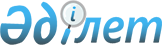 Қазақстан Республикасы Үкіметінің 1997 жылғы 11 желтоқсандағы N 1749 қаулысына өзгерістер енгізу туралыҚазақстан Республикасы Үкіметінің ҚАУЛЫСЫ 1998 жылғы 28 қыркүйек N 959     Қазақстан Республикасының Үкіметі ҚАУЛЫ ЕТЕДІ:     "Қазақстан мұнай өнеркәсібінің 100 жылдығы мерейтойын өткізу туралы" Қазақстан Республикасы Үкіметінің 1997 жылғы 11 желтоқсандағы N 1749 P971749_  қаулысына (Қазақстан Республикасының ПҮАЖ-ы, 1997 ж., N 53, 486-құжат) мынадай өзгерістер енгізілсін:     көрсетілген қаулының қосымшасына:     Қазақстан мұнай өнеркәсібінің 100 жылдығы мерейтойын өткізу жөніндегі ұйымдастыру комиссиясының құрамына мыналар енгізілсін:     Ораз Әлиұлы Жандосов         - Қазақстан Республикасы Премьер-                                    Министрінің бірінші орынбасары,                                    төраға             Ұйымдастыру комиссиясының мүшелері:     Мұхтар Қабылұлы Әблязов      - Қазақстан Республикасының                                    Энергетика, индустрия және сауда                                    министрі     Ерлан Елемесұлы Үпішев       - Мұнай тасымалдау жөніндегі                                    "ҚазТрансОйл" ұлттық                                    компаниясының президенті     Николай Иванович Баев        - Маңғыстау облысының әкімі     Ғалымжан Бәділжанұлы         - Павлодар облысының әкімі     Жақиянов     Қалық Абдуллаұлы Абдуллаев   - Оңтүстік Қазақстан облысының                                    әкімі;     "Н.Ж. Қаппаров               - Мұнай тасымалдау жөніндегі                                    "ҚазТрансОйл" ұлттық                                    компаниясының президенті"     деген жолдар мынадай редакцияда жазылсын:     "Нұрлан Жамбылұлы            - "Қазақойл" ұлттық мұнай-газ     Қаппаров                       компаниясының президенті";     А.С.Есімов, А.Ә.Жабағин, Б.М.Қуандыков, В.Л.Левитин, Д.Қ.Ахметов, З.Қ.Тұрысбеков аталған құрамнан шығарылсын.     Қазақстан Республикасының         Премьер-Министрі   
					© 2012. Қазақстан Республикасы Әділет министрлігінің «Қазақстан Республикасының Заңнама және құқықтық ақпарат институты» ШЖҚ РМК
				